Tervehdys upseerit,Uuden puheenjohtajan on korkea aika esittäytyä, kun vuosi on kohta jo puolessa välissä!Olen Jyrki Keto-Tokoi ja aloittanut Tampereen Reserviupseerit ry:n puheenjohtajana kuluvan vuoden 2018 alusta. Sotilasarvoltani olen yliluutnantti.Varusmiespalvelukseni suoritin 1980 – 81 HämJP:n KrhK:ssa Hämeenlinnassa eli olen panssarijääkäri. RUK:n kävin Haminassa Musketti-kurssilla 166. Kertausharjoituksia on ollut sen jälkeen useampia. Siviilissä olen diplomi-insinööri ja nykyään laatujohtaja tamperelaisessa yrityksessä.TamRU:uun liityin 1990-luvun alussa. Kävin maastokursseja ja olin aktiivinen kivääriampuja. Vuonna 1996 minua pyydettiin mukaan hallitukseen, jossa vierähti täydet 6 vuotta. Vastuualueeni oli kivääriammunta ampumatoimikunnan jäsenenä. Vuonna 1997 minut valittiin TamRU:n edustajaksi piirihallitukseen, jossa toimin sielläkin täydet 6 vuotta. Toimintaan mukaan minut houkuttelivat Olli Jäättelä, Jaakko Luotonen ja Antti Rantanen, joita voisin pitää eräänlaisina mentoreinani. Jäätyäni pois hallituksista toimin edelleen aktiivisesti kivääriammunnassa, Hämeen Hölkässä ensin juoksemassa ja sittemmin toimitsijana, jouluaaton kunniavartiossa Lamminpään sankarihaudalla ja satunnaisesti yhdistyksen kokouksissa ja juhlissa. MPK:n aloitettua toimintansa kävin muutaman MPK:n kurssin ja kouluttajakertausharjoituksen Haminassa.Tämä toinen rotaationi hallituksessa käynnistyi viime vuoden alussa. Hieman yllättäen minulta sitten alkusyksystä tiedusteltiin halukkuuttani puheenjohtajaksi. Tuollaisesta luottamuksen osoituksesta on aika vaikea kieltäytyä, vaikka tehtävä on haasteellinen vaatien aikaa ja sitoutumista. Ei ihan helppo yhtälö nykypäivän työtehtävissä, joihin minullakin kuuluu varsin paljon matkustamista ulkomailla.Alkuvuoden sisäänajovaihe alkaa olla jo takana. Erilaiset Puolustusvoimat 100 vuotta juhlavuoden tapahtumat ovat työllistäneet melkoisesti, mutta toisaalta nopeuttaneet verkostoitumista, joka on tärkeä osa puheenjohtajan tehtävää. Edellisen hallitusaikani kontaktit ovat suurimmaksi osaksi jo vetäytyneet syrjemmälle toiminnan ytimestä ja tilalla ovat uudet miehet ja naiset. Verkostoituminen on pitänyt aloittaa lähes puhtaalta pöydältä. Toki vanhoista tuttavuuksista on edelleen monessa asiassa iso apu.Nyt on aika suunnata katse tulevaisuuteen. Yksi isoimmista hankkeista tänä vuonna on sääntöuudistus, joka on tarkoitus saada hyväksyttyä yhdistyksen kokouksessa syksyllä. Sääntöuudistus on paitsi lainsäädännön muutosten takia välttämätön myös tarpeellinen tehokkaamman hallitustyöskentelyn mahdollistamiseksi. Valmistelu on jo loppusuoralla. Toinen tavoitteeni on tunnustella entistä tiiviimmän yhteistyön mahdollisuuksia TRES:in ja piirin muiden reserviupseeri- ja reserviläisyhdistysten kanssa. Esimerkiksi tapahtumien järjestäminen on helpompaa ja mielekkäämpää isommalla joukolla, kun saadaan aikaan tietty kriittinen massa. Yhteistyössä on varmasti vielä hyödyntämättömiä voimavaroja. Toiminnan kehittäminen, painopistealueiden onnistunut valinta ja roolimme terävöittäminen ovat minulle olennaisen tärkeitä asioita.    Jo edellisen hallitusjäsenyyteni lopulla alkaneet muutokset ovat muuttaneet reserviläisjärjestöjen toimintakenttää oleellisesti. Ehkä suurin yksittäinen muutos on MPK, joka nyt vastaa koulutuksesta ja monista isommista tapahtumista. Juuri nämä ovat keskeinen ja yksi jäsenistöä eniten kiinnostava reserviläistoiminnan muoto. Myös paikallisjoukkojen maakuntakomppaniat ovat uudehko väylä aktiiviselle reserviläistoiminnalle. Muutos on ollut positiivinen ja mahdollistanut sellaisen toiminnan, joka ei aikaisemmin ollut reserviyhdistysten puitteissa mahdollista. Toisaalta meidän on syytä tarkkaan pohtia omaa rooliamme maanpuolustuksen ja reserviläistoiminnan kokonaiskentässä. Mitkä ovat omat vahvuutemme ja mahdollisuutemme, joita hyödyntäen voimme houkutella ja aktivoida jäsenistöä mielekkääseen toimintaan? Jäsenpotentiaalimme on rajallinen. Kuten yksi arvostamani aktiivijäsenemme äskettäin totesi: temppu ei ole niinkään siinä, miten hankitaan uusia jäseniä, vaan siinä, miten saadaan hankitut  jäsenet pysymään! Tärkeä oivallus. Näitä asioita pyrimme miettimään hallituksessa ja toivotamme lämpimästi tervetulleeksi hyvät ideat teiltä kaikilta. Meidän pitää kyetä uudistumaan paitsi reserviläistoiminnan myös työelämän, vapaa-ajan käytön ja viestinnän muutosten tahdissa. Vanhaa sotilaskliseetä käyttäen ”tuleen ei saa jäädä makaamaan”. Löydämme varmasti toimivia ratkaisuja ja toimintamuotoja, jotka kiinnostavat jäseniämme. Jo varusmiesaikana minulle selvisi edestä johtamisen merkitys, joka perustuu pohjimmiltaan oman tehtävän osaamiseen ja esimerkin voimaan. Pitää kyetä synnyttämään sitoutunut, saumatonta yhteistyötä tekevä tiimi tai tiimejä. Sellaisten tiimien synnyttäminen lienee puheenjohtajan suurin ja tärkein haaste. Toisaalta tarvitaan myös aikaa. Toiminnan kehittäminen on pitkäjänteistä puuhaa jalat maassa, yrittämistä ja erehtymistäkin joskus. Hokkus pokkus –konsteja ei ole.Hyvää kesää!				                          Jyrki Keto-TokoiPuheenjohtajaTampereen Reserviupseerit ry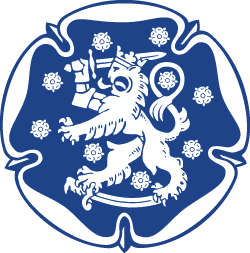 Tampereen Reserviupseerit ry              